　　　　　　　　　2024年　砺波市パークゴルフ・パットゴルフ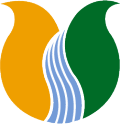 共通シーズン券申し込み用紙　　　　　　　　　　　　　　　　　　　　　　　　　　　　　　　　　　　　　　年　　　　月　　　　日　　　　・パークゴルフ場営業期間　　　　　2024年3月１5日～１2月１５日の予定です。　　　　・個人情報は、本来の目的以外には使用いたしません。上記の項目は必ず全てご記入ください。　　　　・共通シーズン券は申込み後、2024年オープン日以降、クラブハウスにて購入できます、購入時にはつり銭の無き様ご協力お願います。　　　　・昨年から継続購入される方のバッチNOは同じです。・昨年のバッチで汚れた人は新しいバッチに取り換えます。希望者はパーク場受付へ申しつけください。※以下は記入しないでください。                                                        　　 庄川峡観光協同組合申 請 者 氏 名ふりがなふりがな申 請 者 氏 名申 込 形 態更　新　　・　　新　規　　（いずれかに○）更　新　　・　　新　規　　（いずれかに○）生 年 月 日昭和・平成　　年　　　月　　　日　　歳住　　所〒　　　-〒　　　-電 話 番 号自　宅　　（　　　　　　）　　　　－携　帯　　（　　　　　　）　　　　－自　宅　　（　　　　　　）　　　　－携　帯　　（　　　　　　）　　　　－その他更新の方は前年のバッチ番号を記入くだい　NO　　　･
更新の方は前年のバッチ番号を記入くだい　NO　　　･
料金区分共通１シーズン券一　般1２，６００円料金区分共通１シーズン券小・中学生、高校生　６，６００円受付印領収印